Lancer le logiciel Arduino.exe (Remarque : emplacement du logiciel donné par votre enseignant)Définir le port de connexion de votre carte : Sélectionner le port proposé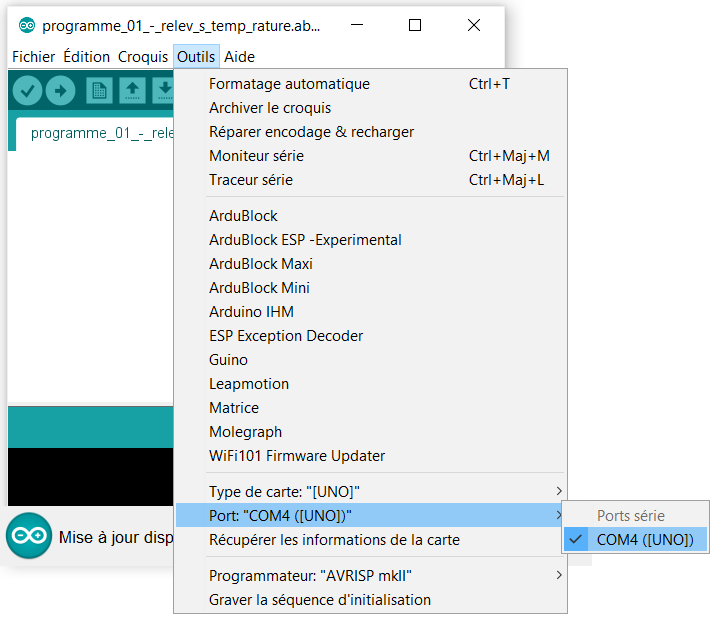 Lancer Ardublock : 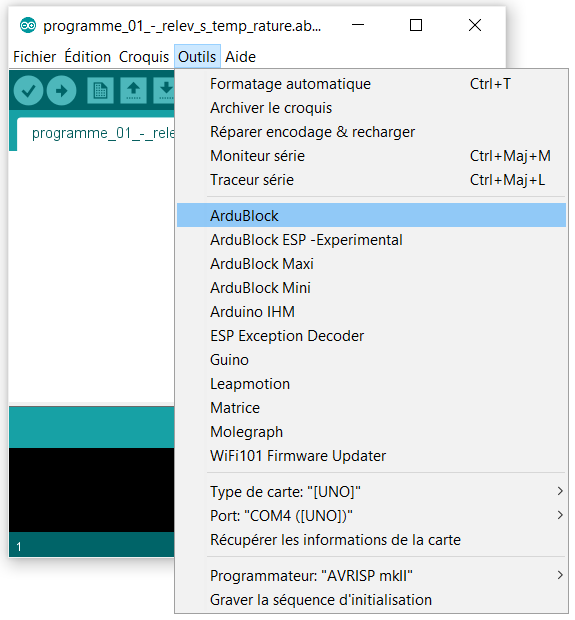 Réaliser le programme pour effectuer le relevé des deux sondes et tracer les variations dans un graphe :
   (Astuce : un clic droit sur la commande permet de la cloner)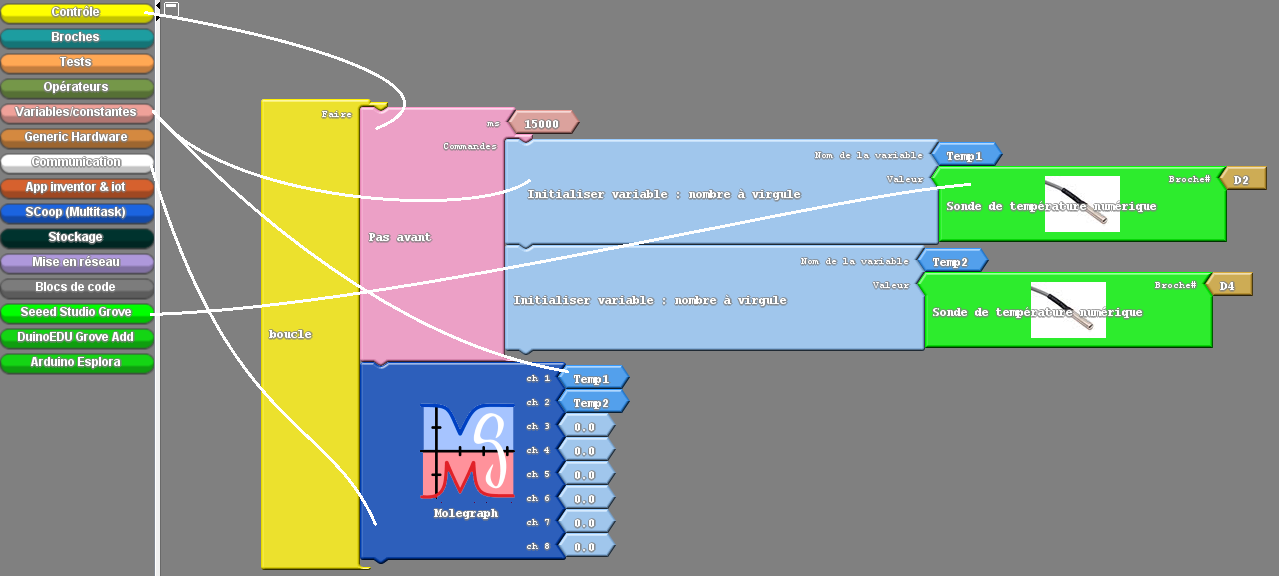 Cliquer sur  pour transférer le programme dans la carte… Attendre et vérifier que  s’affiche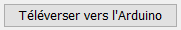 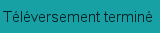 Lancer Molegraph : , 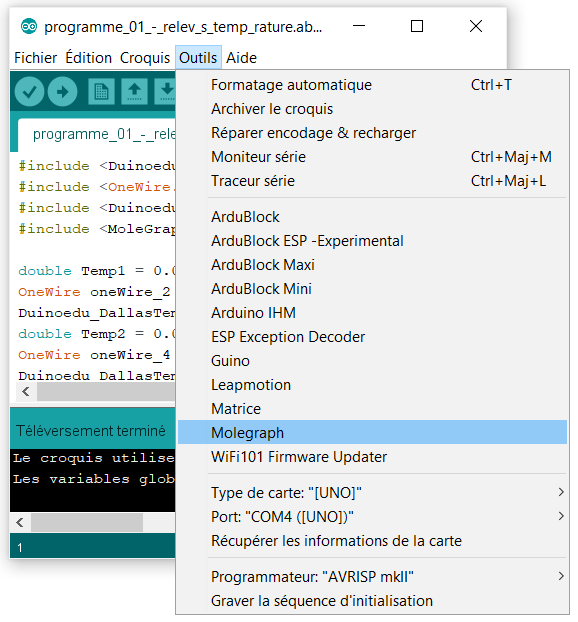 Cliquer sur Start pour commencer le relevé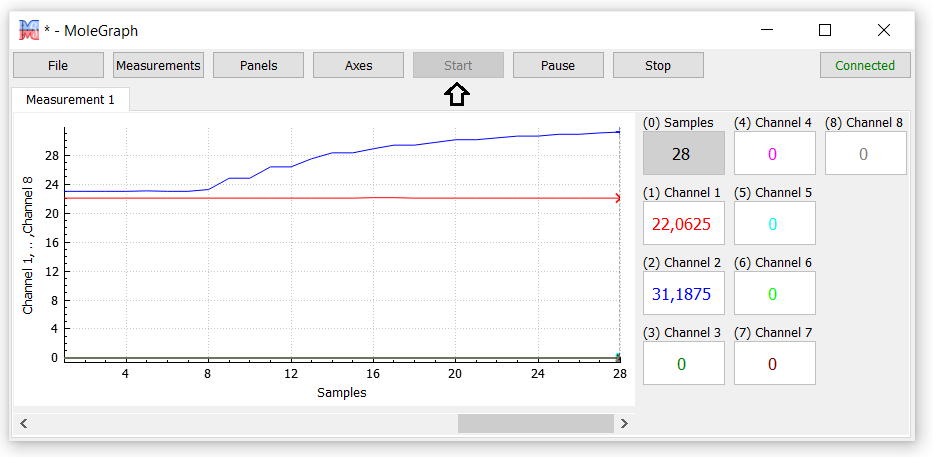 Pour récupérer les valeurs dans un tableur :
1 - , nommer et enregistrer le fichier.
2 - Sous Excel, , sélectionner le type de fichier csv  et ouvrir votre fichier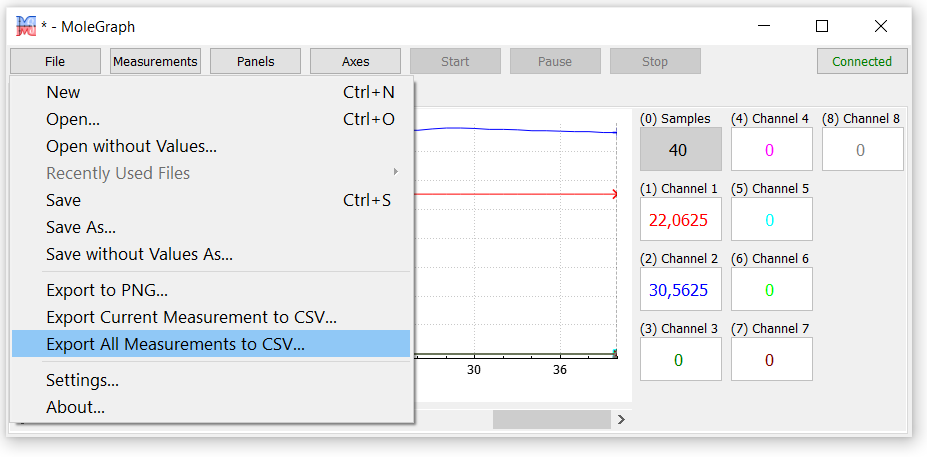 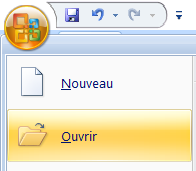 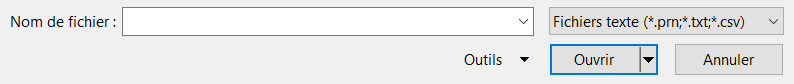 Si possible, faire un relevé des performances du mur trombe et tracer les courbes…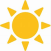 Avec l’arborescence logique, réaliser le programme sous Ardublock avec les commandes détaillées ci-dessous.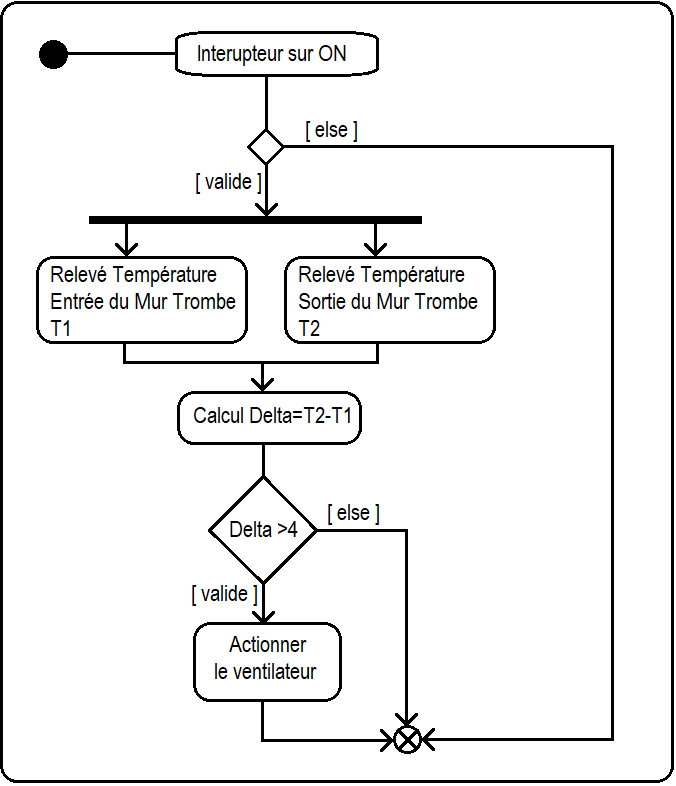 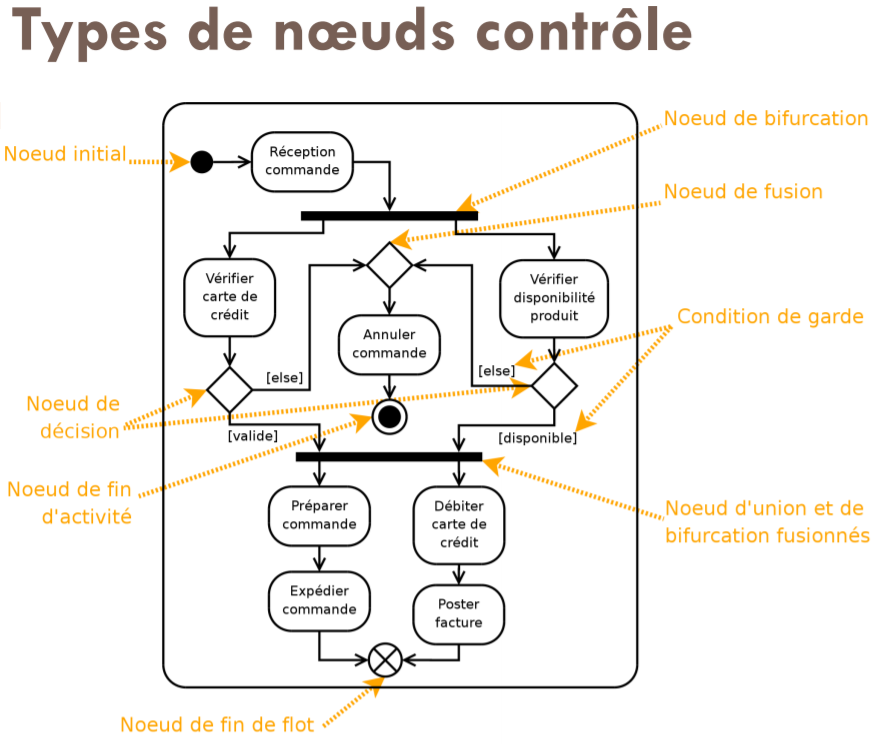 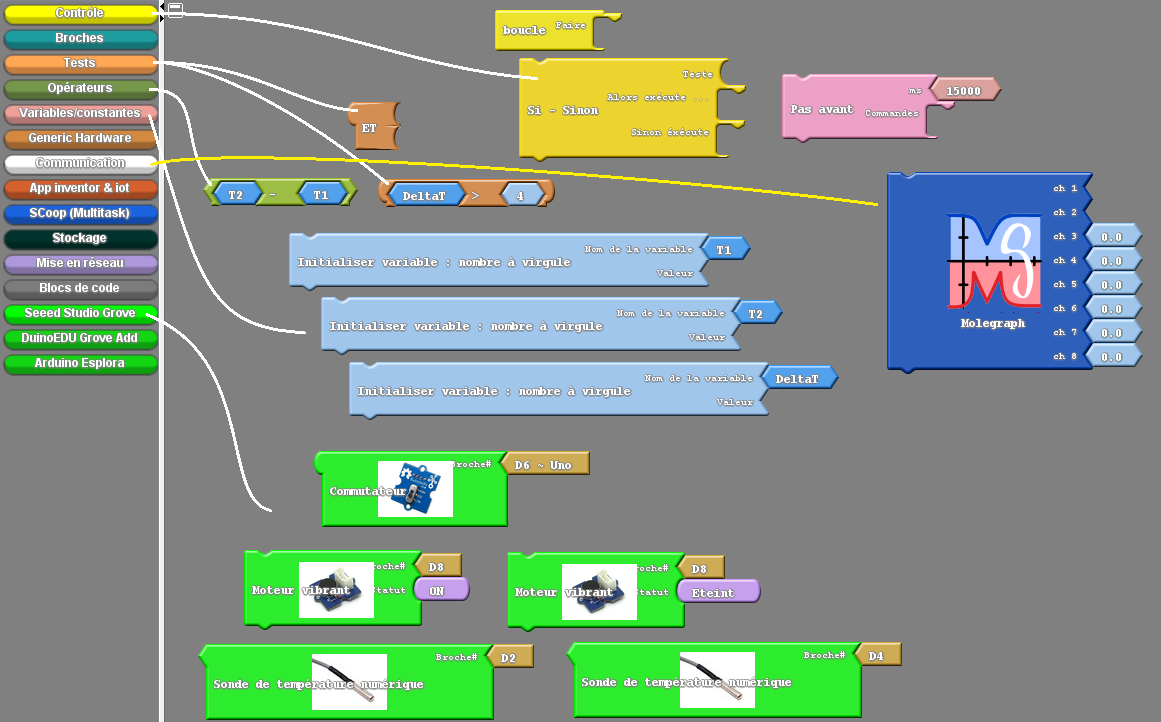 Téléverser votre programme vers Arduino afin de le tester.Sauvegarder un screen de votre programme.2i2D FICHE GUIDANCEFICHE GUIDANCE      DT 04Objectif n°1 : Relever les températures à l’entrée et à la sortie du mur trombe et tracer les courbes d’évolution de températureObjectif n°1 : Relever les températures à l’entrée et à la sortie du mur trombe et tracer les courbes d’évolution de températureObjectif n°1 : Relever les températures à l’entrée et à la sortie du mur trombe et tracer les courbes d’évolution de températureObjectif n°1 : Relever les températures à l’entrée et à la sortie du mur trombe et tracer les courbes d’évolution de températureMatériels : Carte Arduino UNOShiel GroveSondes température connectées 
en D2 et D4Matériels : Carte Arduino UNOShiel GroveSondes température connectées 
en D2 et D4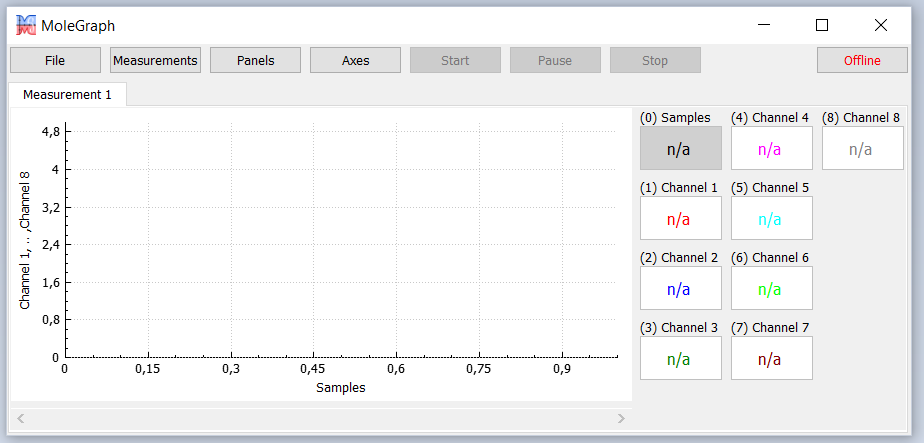 !!! Il faut que Connected s’affiche 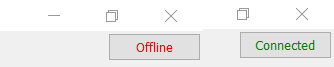 Patientez, si vous ne passez pas automatiquement en mode Connected, cliquez sur Offline, puis "Refresh" puis sur le Port de votre carte Arduino.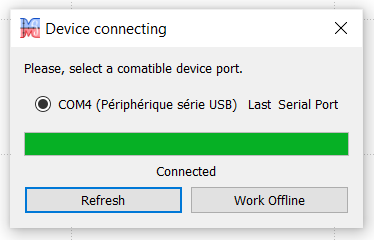 Objectif n°2 : Mettre en marche un ventilateur si la température en sortie du mur trombe est supérieure à la température en entrée.Objectif n°2 : Mettre en marche un ventilateur si la température en sortie du mur trombe est supérieure à la température en entrée.Matériels : Carte Arduino UNOShiel GroveSondes température connectées 
en D2 et D4Interrupteur en D6Mini ventilateur en D8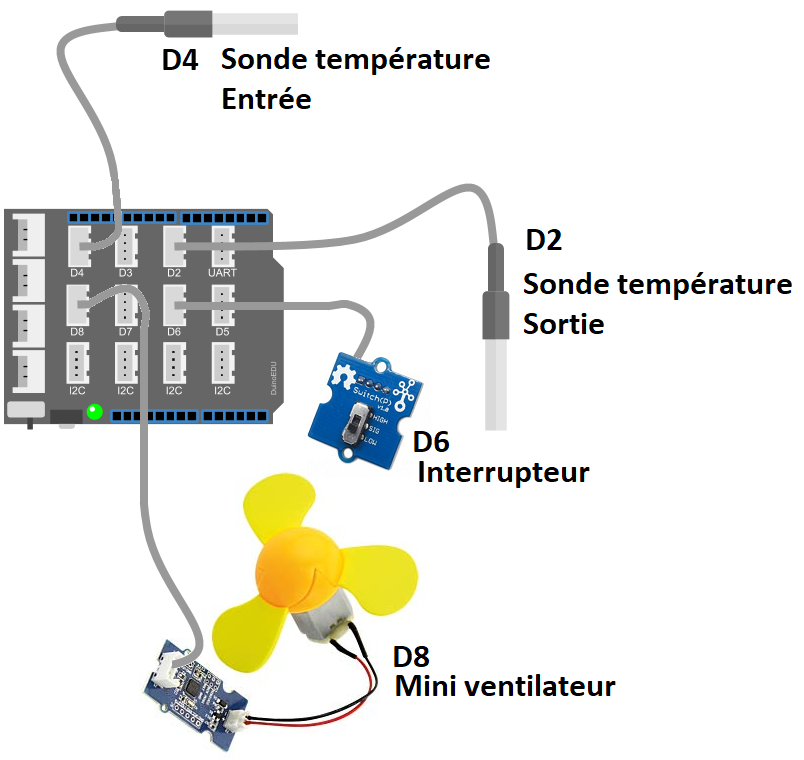 